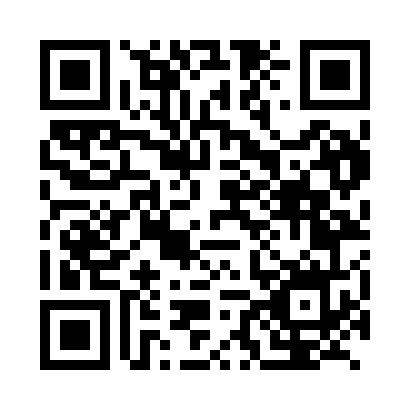 Prayer times for Frutillar, ChileWed 1 May 2024 - Fri 31 May 2024High Latitude Method: NonePrayer Calculation Method: Muslim World LeagueAsar Calculation Method: ShafiPrayer times provided by https://www.salahtimes.comDateDayFajrSunriseDhuhrAsrMaghribIsha1Wed6:067:4012:493:355:587:262Thu6:077:4112:493:345:577:253Fri6:087:4212:493:335:567:244Sat6:097:4312:493:325:547:235Sun6:107:4412:493:315:537:226Mon6:117:4512:493:305:527:217Tue6:117:4612:493:295:517:208Wed6:127:4712:493:285:507:199Thu6:137:4812:493:275:497:1810Fri6:147:4912:493:275:487:1711Sat6:157:5012:493:265:477:1712Sun6:167:5112:493:255:467:1613Mon6:167:5212:493:245:457:1514Tue6:177:5312:493:235:447:1415Wed6:187:5412:493:235:437:1316Thu6:197:5512:493:225:427:1317Fri6:207:5612:493:215:417:1218Sat6:207:5712:493:205:407:1119Sun6:217:5812:493:205:397:1120Mon6:227:5812:493:195:397:1021Tue6:237:5912:493:185:387:0922Wed6:238:0012:493:185:377:0923Thu6:248:0112:493:175:377:0824Fri6:258:0212:493:175:367:0825Sat6:258:0312:493:165:357:0726Sun6:268:0412:493:165:357:0727Mon6:278:0412:493:155:347:0628Tue6:288:0512:503:155:347:0629Wed6:288:0612:503:145:337:0630Thu6:298:0712:503:145:337:0531Fri6:298:0812:503:145:327:05